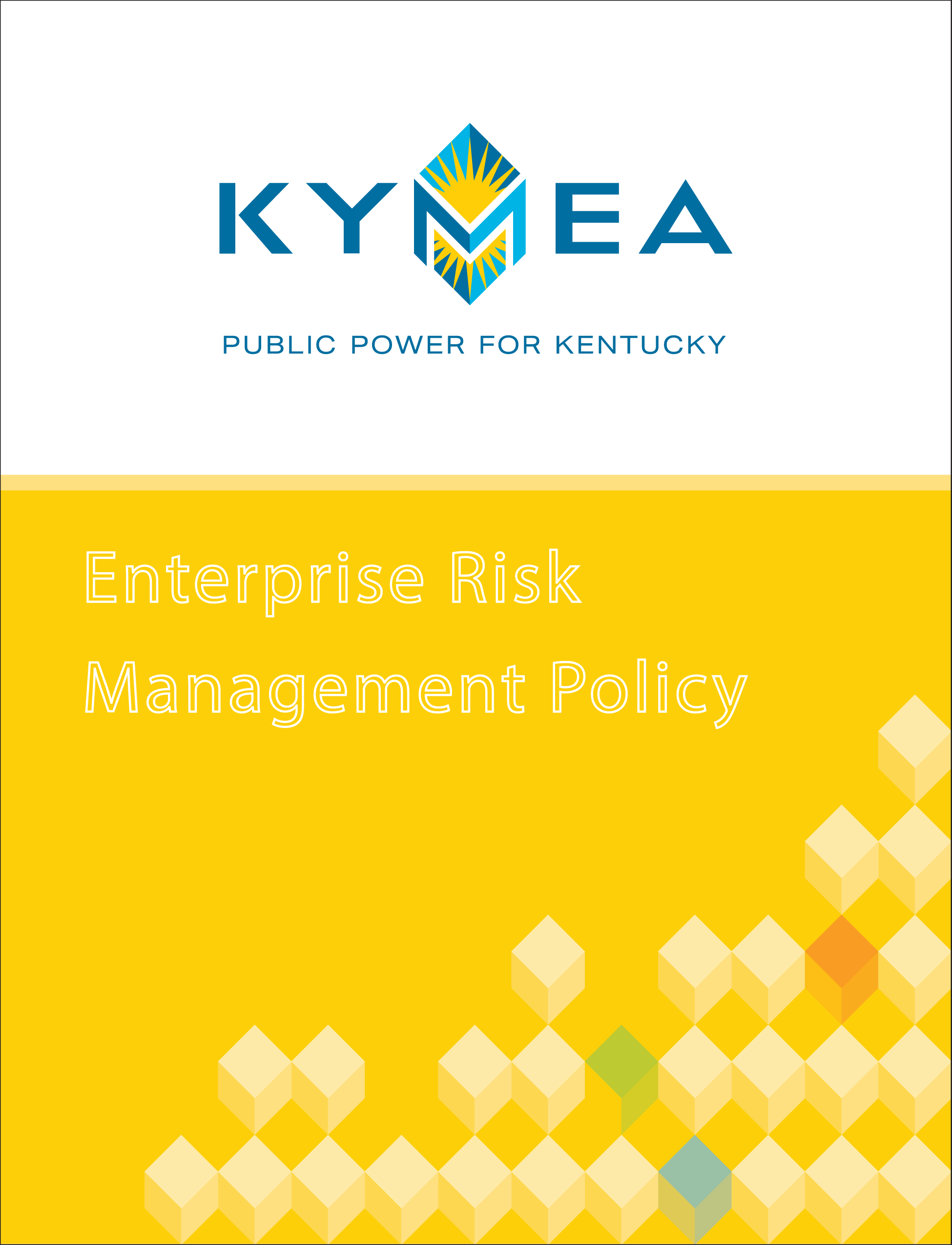 KYMEA Enterprise Risk Management PolicySECTION 1.1KYMEA Enterprise Risk management policyPolicy PurposeThe purpose of this document is to formalize the policies of Kentucky Municipal Energy Agency (“KYMEA”) regarding managing its enterprise-wide risks (“Enterprise Risks”). Accordingly, this Policy will set forth KYMEA’s:risk management objectives;identification of Enterprise Risks governed by this policy;definition of risks;guidelines for the management of each identified risk; andrisk governance structure and responsibilities.KYMEA intends that risk management will support the advancement of its strategic business plan, and will properly manage its business and financial risks through:prudent oversight;adequate mitigation of risks consistent with KYMEA’s defined risk tolerance; andeffective internal controls and procedures.The KYMEA Enterprise Risk Management Policy, (the “Risk Management Policy”) will outline the fundamental guidelines for the management of each risk identified. Administrative controls and operating procedures needed to effectively implement the Risk Management Policy will be documented in the Administrative and Operating Procedures (the “Procedures”) provided for by the Policy.SECTION 1.2Strategic planning processManaging the Enterprise Risks of KYMEA’s business entails the strategic planning of resources and activities among all departments within KYMEA.KYMEA will develop a strategic planning process that identifies and addresses strategic issues, high priority risks, and gaps in the Enterprise Risk management framework. The strategic planning process will be utilized to identify and anticipate strategic issues and risks, understand the assumptions, quantify these risks, and enable KYMEA to develop and implement effective strategies to address them.  SECTION 1.3risk management objectivesKYMEA exists primarily to provide cost-effective resources and services for the benefit of its members to enable them to achieve objectives they have set for themselves more efficiently and at lower costs than they could achieve individually. Managing KYMEA’s Enterprise Risk is consistent with that goal, and serves the following objectives:maintain risk within desired tolerances for a defined period in the future;mitigate price volatility to the members;maintain financial liquidity within desired tolerances;maintain an investment grade credit rating;comply with all regulatory and reliability requirements;protect KYMEA from and improve its resilience to physical and cyber security threats;reduce business interruptions and limit associated impacts; enhance the value of KYMEA’s assets/resources;leverage opportunities to increase the value of KYMEA to its members; participate in commodity markets and derivative instruments for hedging and not for speculative purposes; anddevelop an Enterprise Risk Management (“Risk Management”) culture throughout the organization and provide for an ongoing strategic planning process.SECTION 1.4Enterprise Risks Governed by this policyThe scope of this policy is to address KYMEA’s Risk Management in three primary categories, Business Operations Risks, Energy Risks, and Financial Risks. The primary risks are described below.Business Operations RisksOperational risk is the risk of loss from inadequate or failed internal processes, people, and systems.Contract Counterparty performance risk is the risk of a counterparty’s failure to operationally perform on an agreement, particularly where contractual provisions leave KYMEA with little or no recourse upon an event of default by the counterparty.Facility Operations risk is the risk associated with power generation and delivery physical assets. This would include failures or outages associated with generation units, fuel delivery systems (weather or mechanical), generation step-up transformers, the transmission system, control systems, or other critical components associated with the production or delivery of electricity.Physical and cyber security risk is the risk to physical assets and information systems resulting from physical or cyber-attacks.Business interruption risk is the risk that a business is interrupted and will not be able to continue operations on either a short term or long-term basis.Regulatory compliance risk is the risk associated with failing to comply with local, state and federal regulatory requirements.Reliability compliance risk is the risk associated with failing to comply with reliability requirements, specifically NERC reliability standards, including Critical Infrastructure Protection (“CIP”) Standards. These risks include financial penalties; costs associated with mitigating non-compliance and legal fees associated with enforcement; and reputational losses.Energy RisksCommodity market price risk is the risk of loss due to potential fluctuations in the prices of an underlying energy commodity. In the wholesale power market, KYMEA has risk that commodity prices rise, spike or are generally high when it is dependent on the market to meet its firm supply obligations. KYMEA has risk that prices fall or are generally low when it is has excess capacity or electric energy compared to its firm supply obligations. Commodity market price risk occurs across all tenors, from the hourly market to the long-term forward market (5 + years). KYMEA is exposed to commodity price risk for power, coal, natural gas, fuel oil and various bulk materials (e.g. ammonium, limestone) that exhibit price volatility.  Contract Counterparty performance risk is the risk of a potential adverse occurrence of a counterparty’s ability to operationally perform on an agreement or due to contractual provisions that leave KYMEA with no recourse under an event of default.Concentration (lack of diversity) risk is the risk of having large exposures to significant power supply components. Concentration risk can be found with suppliers (contract and credit risk), generation units (outage risk), unit technology (environmental) and native load customers. This includes the risk of reliance of a single fuel commodity, reliance on a single technology for electric generation, or a geographical concentration of resources that would create delivery exposure due to damage to physical generation and transmission assets due to storm, accident, vandalism, or sabotage.Delivery risk is the risk that KYMEA cannot meet a firm supply obligation due to a transmission constraint. Ability to deliver is essential to KYMEA in meeting its firm supply obligations and reliability of service. Forced outage and de-rate risk is the risk that a generating unit does not perform when it is expected to be available, or when it performs below expected capability. Since this risk can result in KYMEA being unintentionally short in the market, it also can contribute to market price risk. KYMEA can also be exposed to delivery risk in the transportation of its fuel supply that can result in unit unavailability or de-rate types of risk.Volumetric risk is the risk that energy commodity volumes will vary from expected and result in a potential loss due to unfavorable commodity market prices. The primary volumetric risks that KYMEA is exposed to are load forecast/ weather variability risk, and loss of load.Load forecast/weather variability risk is the risk that actual loads differ from forecasted loads due to inherent uncertainty in weather forecasts and load forecasts. This risk is natural to KYMEA’s portfolio since it serves load serving entities. Since this risk will result in KYMEA being unintentionally long or short in the spot market, it can contribute to hourly market price risk. Loss of load risk is the risk that KYMEA loses a significant portion of its load and the market price for electricity concurrently falls below the sales price for the lost load, thereby creating a financial strain on the agency. However, if market prices for electricity are higher than the sales price for the lost load, it would create a financial benefit to the agency.  Environmental Emission Allowances risk is the risk that KYMEA will not have sufficient environmental emissions allowances to assure compliance with the United States Environmental Protection Agency emission limits at a reasonable cost. Renewable Energy Attributes risk is the risk that, if a mandated renewable energy standard is implemented, KYMEA may not have sufficient quantities of Attributes necessary to comply with the standard.  In the absence of a mandatory standard, this risk is primarily the failure to capture the financial benefit to KYMEA from selling and trading renewable energy attributes that have been allocated to KYMEA.Financial RisksFinancial risk is the risk that the agency’s scarce resources are not optimally employed, resulting in adverse financial consequences. Quantification of risks in terms of their impact on financial measures will be considered in risk analysis and mitigation. Risk quantification and mitigation pursuant to appropriate risk tolerance shall have significant focus.Cash margin risk is the risk associated with inadequate cash flow resulting from margin requirements of a contractual agreement. For example, the EEI Master Agreement provides that counterparties may margin each other when they are overexposed above credit thresholds that were negotiated between the parties when the agreement was executed. Credit exposures include replacement cost exposure on a mark-to-market basis when a counterparty’s position is out-of-the money.  Credit risk is the risk of a counterparty’s inability to pay its obligations (debts) to KYMEA or of a supplier that declares bankruptcy and abrogates a supply contract that must be replaced during a time of higher commodity market prices.SECTION 1.5Risk management Governance structureGovernance of KYMEA’s Risk Management (“Risk Management Governance”) will follow a top-down approach whereby the Board of Directors (“Board”) identifies KYMEA’s Risk Management objectives and provides Risk Management oversight. Supporting controls, policies and procedures will be implemented and aligned throughout the Risk Management Governance structure, with distinct roles and responsibilities that result in a risk control environment. Governance and controls include the organizational structure, policies, reporting process and procedures that support KYMEA’s business model, risk tolerance, power supply objectives, financial objectives, and reliability objectives and segregate responsibilities appropriately.The roles of the Board, Board Risk Oversight Committee (the “BROC”), and Internal Risk Committee (the ”IRC”) are outlined as follows.KYMEA Board Establish and communicate the Board’s acceptable levels of risk tolerance.Approves KYMEA’s Risk Management Policies:Business Operations Risk Management PolicyEnergy Risk Management PolicyFinancial Risk Management Policy.Approve updates to these policies as may be recommended by the Board Risk Oversight CommitteeReceive and approve no less than annually, reports from the Board Risk Oversight Committee on the status of risk management activities and risk mitigation measures in place specific to;Business Operations RisksEnergy RisksFinancial RisksApprove the initial Risk Management Procedures (“Risk Management Procedures”) for KYMEA’s Business Operations, Energy, and Financial activitiesReceive periodic updates on KYMEA’s risk profile.Board Risk Oversight Committee (the “BROC”)Comprised of five voting members as follows:Board Member (Director or Alternate Director)AR Project Committee MemberCEOCFOLegal CounselMonitors the activities of the IRC to ensure compliance with the Enterprise Risk Management Policy;Receives and reviews from the Internal Risk Committee quarterly Risk Management reports on Business Operations, Energy, and Financial  activities;Reports annually on the Risk Management activities and results to the KYMEA Board; Reviews and recommends changes of the Risk Management Policies to the KYMEA Board as it deems appropriate. Subsequent to the initial Board approval of the Risk Management  Procedures, the BROC will be responsible for approving future revisions to the Risk Management Procedures submitted by the Internal Risk Committee for consideration.If recommended revisions to Risk Management Procedures represent a material change that could impact policy guidelines, the BROC will submit the revisions to the Board for consideration along with any affected policy provisions.Chairman of BROC or CEO can call a meeting of BROC at any time based on any concerns regarding compliance with or implementation of the Enterprise Risk Policies.Internal Risk Committee (the ”IRC”)The IRC shall be formed upon the approval of this Enterprise Risk Management Policy by the Board.The IRC shall have four members as follows:President and CEO (“CEO”), who shall serve as Chairperson of the IRCVice President of Market AnalyticsChief Financial Officer (“CFO”)Outside CounselThe Chairperson of the IRC shall schedule meetings at least quarterly.The IRC shall approve each strategy and hedge recommendation prior to the commencement of the implementation of the recommendation. The approval shall specifically include the following:Purpose of the strategy or hedge;Strategy or Hedge instruments to be used;Duration of the strategy or hedge; and Desired results of the strategy or hedge.The IRC shallDevelop the Risk Management Procedures for Business Operations, Energy and Financial Management activities, which shall specify the detailed procedures and reporting necessary to implement this Enterprise Risk Management Policy;Maintain these Risk Management Procedures and recommend any revisions deemed necessary or appropriate to the BROC for approval;Monitor staff and service provider compliance with the Risk Management Procedures;Approve all individuals authorized to execute trades (At a minimum, the CEO and Vice President of Market Analytics shall be authorized to execute trades.);Approve all brokerage relationships and all ISDA and EEI agreements and any other contractual agreement relating to Energy activities;Establish requirements to determine counterparty creditworthiness prior to any proposed OTC transaction;Review counterparties at periodic intervals to ensure they have maintained compliance with the requirements; andDevelop a detailed position reporting system to assess the performance of each executed strategy or hedge recommendation relative to the approved objectives.Each IRC member is authorized to call committee meetings beyond those scheduled quarterly, and each has responsibility to ensure that all activities are in accordance with the Enterprise Risk Management Policy.The IRC may meet in person, through telephone or electronic conference calls, and using electronic mail. The IRC will keep regular minutes and records of its meetings and actions. At any time, if any IRC member believes that the committee has failed to adequately address a situation in which the member believes price or credit speculation is taking place, that member will submit a written statement describing the concern to the Chairperson of the BROC.SECTION 1.6Business Operations risk management policyOperational risk will be managed by;Recruiting and hiring of qualified individuals for each of the staffing positions authorized by the KYMEA BoardCEO will provide organizational recommendations, staffing recommendations and detailed job descriptions for critical positions to the Board for authorization Background checks, drug testing, and safety procedures will be established and outlined in the Business Operations Risk ProceduresRecruiters for critical management positions may be used when appropriateKYMEA will designate Authorized Persons, persons authorized to disburse funds, negotiate loans, and deposit fundsKYMEA has adopted and will operate its procurement functions consistent with the provisions of KRS Sections 45A.345 to 45A.460 of the Kentucky Model Procurement Code for the purpose of providing KYMEA with rules, guidelines and provisions for the procurement of goods and servicesCEO will be responsible for maintaining compliance with the Kentucky Model Procurement CodeSpecific procurement processes and procedures will be documented in the Business Operations Procedures and will be periodically reviewed by outside counsel and specifically reviewed prior to initiating major procurement activities (RFP’s)The periodic review and refinement of Business Operations, Energy, and Financial Procedures and their included reporting functionsThe use of third-party review of business operations, including but not limited to municipal financial advisors, external auditors, and other applicable independent third-party service providersCounterparty performance risks will be managed according to the Energy Risk Management Procedures and supporting Energy Service Provider’s trading control procedures. Facility operations risk will be managed as follows; Generation risk will be managed consistent with the Forced Outage and Derate risk management provisions outlined in the Energy Risk PolicyTransmission risk will be managed consistent with the standards of KYMEA’s transmission service providers and regulated market requirementsDistribution level risk will be managed by each Member for its own systemKYMEA will assist with the review of standards, inspections, and procurement when requested by a Member and when opportunities for economy of scale can be achieved.Physical and cyber security risks will be managed as follows;Physical security will be address through coordination with local law enforcement and fire prevention authoritiesKYMEA will utilize industry standard alarm, monitoring, surveillance and key control systems to protect critical physical facilities and their contents KYMEA will utilize password protection, multiple and remote backup of computer systems and data consistent with industry standard practicesKYMEA will utilize remote off-site Microsoft Office 365 or equivalent security protection and will investigate the use of additional third party data backup where appropriateKYMEA will install and utilize malware protection software on all computer systems including portable laptops and mobile devicesAdditional processes and procedures will be outlined in the Business Operations Procedures as requiredBusiness interruption risk will be managed as follows;KYMEA will maintain the capability of performing its functions from multiple locations with geographic diversity to avoid regional threats or impactsThis can be achieved by maintaining multiple locations, portability of functions, or the use of third-party backup such as from the Energy Service Provider facilitiesAdditional procedures where advisable will be incorporated in the Business Operations ProceduresRegulatory compliance risk will be managed as follows;KYMEA will designate a Responsible Officer to oversee compliance with all regulatory requirements applicable to KYMEARegulatory compliance will be periodically reviewed by KYMEA outside counsel at least on an annual basis or when new regulations applicable to KYMEA’s functions are institutedEmissions allowance and renewable energy attributes regulatory requirements will be managed as outlined in the Energy Risk Management policyKYMEA may use additional outside counsel that specialize in particular types of regulatory requirements where deemed appropriateThe specific procedures related to these functions will be outlined in the Business Operations ProceduresReliability compliance risk will be managed as follows;KYMEA will periodically update the forecasts for its load serving obligations and compare these forecasts to the capacity procured by KYMEA to meet these forecasted needs.KYMEA will generally seek to meet a planning capacity reserve margin in accordance with applicable reliability region standards. The actual targeted reserve margin will be managed through long term generation additions and short, intermediate, and long term purchased power contracts based upon the cost and risk tradeoffs of KYMEA.The specific procedures related to these functions will be outlined in the Business Operations ProceduresSECTION 1.7energy risk management policyFundamental ConceptsKYMEA operates its power supply function under a different business model than merchant energy companies, and therefore has a different risk profile, requiring a different approach to risk management.KYMEA by nature has significant volumetric risk that results from: 1) long-term load serving obligations, 2) the supply hedges used to meet those obligations (generation, forwards, options, etc.), and 3) the volumetric differences that occur between numbers 1 and 2 (“unmatched positions”).Typical derivative risk metrics, such as Value at Risk (VaR), do not factor in volumetric risk, and are therefore inadequate to reflect the full risk that is inherent to KYMEA’s business.Native load does not behave according to any derivative that can be loaded into a risk management system. The proper risk measurement and decision support tool for most of KYMEA’s risks is a risk model that incorporates both market price risk and volumetric risk together, and provides for a correlation of native load demand to market prices KYMEA will:Utilize energy risk management tools to provide competitive and stable priced, reliable electric service to its member communities;Participate in the forward term electric market defensively to hedge the risk of its forward load serving obligations (short positions) based on monthly or seasonal forecasted peak loads, plus a capacity planning reserve;KYMEA also has forward positions that are net long after meeting its firm load obligations;Participate in the weekly/daily/hourly electric market to balance its unmatched positions at the market price in real time, and to respond in the near-term timeframe to predictable weather trends; andParticipate in both the short-term and long-term energy markets to hedge its anticipated fuel consumption, financially or physically, and to supply fuel to its generation units.For short and intermediate term planning, market price risks and volumetric risks will be managed in the near-term planning cycle (1-60 months forward) utilizing a portfolio model.For long term planning, market risks and volumetric risks will also be managed utilizing an Integrated Resource Plan for a period of 6-20 years. KYMEA will forecast its long-term firm supply obligations based on its expectations for load growth. This tool, along with the short/intermediate term portfolio model will assist KYMEA in making appropriate capital investments and long-term contractual commitments to serve the needs of its members.KYMEA will not:Utilize energy risk management tools to trade speculatively (buy low – sell high), or to initiate energy risk positions;Take at-risk positions in merchant generation; orEngage in the practice of mark-to-market revenue recognition, considering that rates to KYMEA’s members are cost-based, without variability for mark-to-market fluctuations.The Energy Risk Management Policy will govern the management of Energy Risks identified above under Definitions of Risk using procedures included in the Energy Risk Management Procedures within the limits stated below.Commodity market price risk will be managed according to trading authority limits to conduct market transactions.  The trading authority limits to conduct commodity market transactions are approved by KYMEA Board and are included in the Energy Risk Management Procedures. KYMEA will also manage its commercial operational risks to new products, instruments, or locations according to a control process for such as found in the Energy Risk Management Procedures.Hedge instruments will be used to manage commodity price risk, concentration risk, and volumetric risk consistent with the Energy Risk Management Procedures and supporting internal execution strategies and control procedures.Numerous transactions may be entered into to mitigate risk consistent with the Board approved power supply cost goals and risk tolerance. Several hedging instruments and commodities are used to manage KYMEA Enterprise Risks, which include purchases or sales of physical commodities, financial instruments, power transmission, and power generation capacity.The IRC may hedge up to 100% of the expected volumes of individual fuel types at the time of execution within the Financial Limits listed below.Financial Limits. The maximum exposure of open financial (all futures, options, and OTC) instruments expressed as the total gross current market value (“notional value”) of outstanding financial positions under this Policy shall not exceed a percentage of the annual fuel component (including fuel costs of KYMEA owned generation and identified under PPAs) of the energy procurement budget as follows:1st Year	- 	40% of approved annual fuel component of energy budget2nd Year	-	35% of forecasted annual fuel component of energy budget3rd Year	-	30% of forecasted annual fuel component of energy budget4th Year	-	25% of forecasted annual fuel component of energy budget5th Year	-	20% of forecasted annual fuel component of energy budgetAuthorization. For the management of commodity market price risk, the following are the only financial instruments that are authorized for use to conduct these energy risk management activities:Futures Contract - A standardized binding agreement to buy or sell a specified quantity or grade of a commodity at a later date. Futures contracts are freely transferable, can be traded exclusively on regulated exchanges and are settled daily based on their current value in the marketplace.Option - A contract which gives the holder the right, but not the obligation, to purchase or sell the underlying futures contract at a specified price within a specified period of time in exchange for a one-time premium payment. The contract also obligates the writer, who receives the premium, to meet these obligations.Over-the-Counter Instruments (OTC) - Any financial or physical instrument that is customized and created by a counterparty to replicate the risk profile associated with a commodity. Counterparty performance risk will be managed thru monitoring of the counterparty obligations and default provisions of PPAs, bilateral transactions, or service contracts. Counterparty credit risk will be managed under the Financial Risk Management Policy.Concentration (Lack of Diversity) risks will be managed by diversifying the Agency’s supply resources and its energy (fuel and power) purchase requirements based upon the diversification requirements to avoid excessive reliance on:A single fuel commodity;A single supplier;A single technology; orA single geographic location or area.Specific diversification requirements will be outlined in the Energy Risk Management Procedures.Delivery risks will be managed by:Procuring firm electric transmission rights as outlined in KYMEA’s Energy Risk Management Procedures; andEvaluating the fuel transportation methods utilized by PPA suppliers and by evaluating the procurement of firm gas transmission rights for PPA’s that allow KYMEA the option to deliver its own fuel.Forced outage or derate risk will be managed:Through the negotiation and enforcement of availability guarantees in KYMEA’s PPA’s and their associated cost of cover requirements;For self-owned and operated assets, using prudent utility practice in the development and management of KYMEA’s operations and maintenance procedures as outlined in the Energy Risk Management Procedures; andBy working further with the Board to establish any maximum levels of financial expenditures to be made for replacement power to avoid interrupting KYMEA’s firm power supply obligations and the criteria for interruption should these financial limits be exceeded.Volumetric risk (load forecast/weather variability and loss of load risk) will be managed by:Limiting long-term positions relative to projected capacity requirements; andAppropriate management of hourly market price risk. Environmental Emission Allowances risk will be managed by KYMEA or its counterparties by buying, selling or trading emission allowances to assure compliance with the United States Environmental Protection Agency emission limits.KYMEA will not purchase, sell or trade emission allowances for speculative purposes.KYMEA will maintain a sufficient quantity of allowances necessary to comply with emissions limits relative to its forecasted generation.KYMEA may execute, purchase, sell or trade transactions to achieve the level of emission allowances needed.KYMEA will calculate emission allowance needs based on the following:Forecasted emissions;Allocated emission allowances; andRisk management factor of 20% of forecasted emission allowance needs.Written approvals by the Vice President of Market Analytics and the CEO (or other individual responsible for environmental compliance, i.e., the “Responsible Officer”) must be obtained before any emission allowance transaction is valid and entered into for KYMEA. Documentation of all analysis and calculations will be provided to the IRC for review prior to approval.All emission allowance transactions will be documented by an agreement signed by authorized representatives of all parties.On a quarterly basis an Environmental Emission Allowance report including current balances and actual consumption along with forecasted consumption and future balances will be provided to the IRC.Renewable Energy Attributes risk will be managed by KYMEA or its counterparties by buying, selling or trading Renewable Energy Attributes to provide financial benefit to KYMEA and to assure compliance with any applicable regulations or standards that may be implemented.If a mandatory renewable energy standard is implemented, KYMEA will maintain sufficient quantities of Attributes necessary to comply with the standard.The Vice President of Market Analytics or Responsible Officer will have responsibility for maintaining KYMEA’s Renewable Energy Attributes inventory from all sources and making recommendations to hold, buy, or sell such attributes. Renewable Energy Attribute sources may include, but are not limited to landfill gas, solar, wind, biomass, and other generation sources. On a quarterly basis the Vice President of Market Analytics or Responsible Officer will report to the IRC Committee regarding KYMEA’s Renewable Energy Attributes inventory and make a recommendation to hold, buy or sell such attributes. If a recommendation to buy or sell such attributes is made, the Responsible Officer will provide all necessary documentation for consideration by the IRC. Written approvals by the Vice President of Market Analytics and CEO must be obtained before any Renewable Energy Attributes transaction is presented to IRC. Once this approval is obtained, documentation of all analysis and calculations will be provided to the IRC, and a request for IRC approval of the transaction will be requested.All Renewable Energy Attributes transactions will be documented by an agreement signed by authorized representatives of all parties.Internal ControlsIn addition to the authorization of acceptable instruments, limits, and credit standards, a segregation of departmental responsibilities shall be established to verify and reconcile the adherence of KYMEA’s activities to its Enterprise Risk Management Policy. The Risk Management Procedures shall specify a clear separation between transacting, credit review and approval, margining and cash settlements, and accounting. Conflicts of InterestPersonnel responsible for executing and managing KYMEA’s trading activity will not engage in nor give the appearance of engaging in personal business activity that could conflict with the proper execution of the Energy Risk Management Policy or which could impair their ability to make impartial decisions regarding energy activities. These personnel shall disclose to the CFO any material financial interests in financial institutions or other entities that conduct business with KYMEA, and they shall further disclose any material personal investment positions that could be related to the performance or financial health of KYMEA.Policy ReviewAt least once during the first 12 months following approval of this Enterprise Risk Management Policy and on an annual basis subsequently, the IRC will review the Enterprise Risk Management Policy and will make a recommendation to the BROC on the adequacy of the Enterprise Risk Management Policy and any changes which should be considered. Any recommended changes to the Enterprise Risk Management Policy will be brought to the KYMEA Board by the BROC for consideration and approval.SECTION 1.8Financial Risk management PolicyThe purpose of the Financial Risk Management Policy is to assure KYMEA remains capable of maintaining a strong financial base sufficient to sustain KYMEA’s services to its members by:Maintaining sufficient cash reserves to allow the routine assessment of potential current and future financial impacts related to the services KYMEA provides to its Members and make necessary adjustments to avoid adverse financial consequencesManaging its finances consistent with prudent utility practice and GAAP Maintaining an excellent credit rating as determined by one or more credit rating agencies to assure Members that KYMEA is operated in a sound and prudent fiscal manner.The Financial Risk Management Policy will govern the management of Financial Risks identified above under Definitions of Risk using procedures included in the Financial Risk Management Procedures to address the risks stated below.Financial risk is the risk that KYMEA’s scarce resources are not optimally employed, resulting in adverse financial consequences.  Quantification of risks in terms of their impact on financial measures will be considered in risk analysis and mitigation.  Risk quantification and mitigation pursuant to appropriate risk tolerance shall have significant focus.KYMEA will prepare and approve an annual budget prior to the start of each fiscal year.  The budget will include a projection of revenues and expenditures including operating expenditures and planned capital expenditures.KYMEA will establish and maintain rate schedules that provide revenues sufficient to meet all expected costs including operations, administrative and general, debt service, reserve funds, and margins needed for creditworthiness requirements. KYMEA will maintain expenditure categories consistent with applicable statutes and, where appropriate, will be consistent with accepted standards such as the Uniform System of Accounts.KYMEA will prepare, on a monthly basis for Board of Directors review, a statement of the financial condition of KYMEA including a report of financial transactions.  Monthly financial statements will include year-to-date revenue and expenditures as well as explanations for major variances to budget.Operations expenditures and capital expenditures will meet the requirements of generally accepted accounting principles (GAAP).KYMEA will review, on an annual basis, any ongoing transaction obligations related to market risks, credit risks, and liquidity risks.  Note, as of the date of this policy, KYMEA does not have any trading-related risks.Annual Audit – KYMEA will engage an independent auditor to review its financial books and accounts annually.  The audit is to be performed by an independent, certified public accountant. Additional financial risks and liquidity measures will be managed according to the Financial Risk Management Procedures and supporting internal control procedures.Cash margin risk is the risk associated with inadequate cash flow resulting from margin requirements of a contractual agreement.  Credit exposures include replacement cost exposure on a mark-to-market basis when a counterparty’s position is out-of-the-money.Cash margin risk will be managed consistent with the Financial Risk and Energy Risk Management Procedures.Credit risk is the risk of a counterparty’s inability to pay its obligations (debts) to KYMEA or of a supplier that declares bankruptcy and abrogates a supply contract that must be replaced during a time of higher commodity market prices.Credit risk and counterparty performance risk will be managed according to the credit controls as specified in the Credit Risk Policy.SECTION 1.9Reference documentsInterlocal Cooperation Agreement Creating the Kentucky Municipal Energy Agency (Interlocal Agreement)Bylaws of Kentucky Municipal Energy Agency (Bylaws)Kentucky Municipal Energy Agency, All Requirements Power Sales Contract (AR Contract)Agency Agreement for Procurement of Transmission Services (Transmission Services Agreement)Resolution of the Kentucky Municipal Energy Agency Adopting provisions of the Kentucky Model Procurement Code (Resolution dated September 24, 2015)Resolution of the Kentucky Municipal Energy Agency Designating Persons Authorized to Sign Checks (Resolution dated January 28, 2016)SECTION 1.10Credit PolicyPolicy PurposeObjectiveThe Kentucky Municipal Energy Agency (KYMEA) Credit Policy outlines the credit policies and procedures in order to guide a disciplined and integrated set of protocols for monitoring, measuring and managing the organization’s counterparty credit risks within the policies and risk tolerance of the organization. These credit policies and procedures relate to KYMEA’s energy risk management policy.This policy establishes a formal credit policy that requires an enterprise-wide program for managing total counterparty risk.  This policy will set forth clear credit risk management objectives and the process for articulating the credit risk tolerance of the organization.  Lastly, this policy will establish a responsibility hierarchy for measuring and mitigating counterparty risk.As part of enterprise-wide risk management, credit risk management is a control and oversight activity. It must remain independent from the trading activity but work closely with the business to ensure that credit policies are implemented and maintained.Definitions used throughout this Credit Policy are defined at the end of this policy in the Definitions section.Counterparty Creditworthiness It is expected that default risk will increase as the term of a transaction increases. Therefore, KYMEA will expect a higher indication of the creditworthiness of a counterparty for transactions of extended term.The creditworthiness of each counterparty must be determined through a fundamental analysis of the counterparty’s financial and operational condition. The credit analysis incorporates two basic components, a business profile (qualitative analysis) and a financial profile (quantitative analysis). An Unsecured Credit limit is established as a result of this due diligence process. Unsecured Credit limits up to $10,000,000 may be recommended by the Director of Credit of ACES. This entire process should be repeated for each counterparty at least annually and at any time when events or circumstances indicate that a counterparty’s creditworthiness may have deteriorated or improved significantly. More frequent reviews may be necessary, at the discretion of ACES Credit Department or at the request of KYMEA.The credit analysis of each counterparty is to be performed by the Credit Department of ACES and submitted with recommendations regarding unsecured credit limits to KYMEA for approval.  The point of contact for KYMEA is the Chief Financial Officer. All formal credit files are to be maintained at the offices of ACES.Grouping of CounterpartiesCounterparties sharing a common parent or affiliation will be assigned to a group. An Unsecured Credit limit will be assigned to the group with individual Unsecured Credit limits being assigned to each counterparty within the group. The aggregate Unsecured Credit limit of these counterparties will not exceed the established group Unsecured Credit limit.Credit File DocumentationCredit analysis, approvals and denials must be documented in writing and all counterparty information shall be contained in formal credit files, which are maintained at the offices of ACES. These credit files are expected to contain audited financial statements (or reference to the website location where the financials can be retrieved) and a credit review analysis report with an unsecured credit limit recommendation signed by the Director of Credit of ACES. These files should also contain as much of the following as possible:At least the two most recent years of audited financial statement information.Rating information as published by Standard & Poor’s, Fitch, or Moody’s.General industry information.Copies of all credit related correspondence with the counterparty.Contractual Collateral Threshold Approval AuthorityOnce a counterparty has been determined to be creditworthy, a Collateral Threshold may be extended under the collateral section of a master enabling agreement. KYMEA’s approvals will take into consideration Unsecured Credit limit recommendations provided by ACES Credit Department. All approvals must be in writing.  Authority to approve a Collateral Threshold amount is as follows for counterparties that are deemed creditworthy:Chief Financial Officer	Up to ACES’s recommendation not to exceed $10 millionChief Executive Officer					Up to $20 millionInternal Risk Committee					Up to $50 millionBoard Risk Oversight Committee				UnlimitedTrading Credit Limit Approval AuthorityA Trading Credit Limit is designed to limit transactional exposure to desired risk tolerance levels. KYMEA’s approvals will take into consideration Unsecured Credit limit recommendations provided by ACES Credit Department. All approvals must be in writing.  A counterparty’s Trading Credit Limit may result in a larger dollar amount than the approved Collateral Threshold if the counterparty has posted a Letter of Credit and/or cash collateral or if business needs dictate. Conversely, a Trading Credit Limit may result in a lower dollar amount than the Collateral Threshold if there is desire to reduce exposure risk or if business needs dictate.Authority to approve a Trading Credit Limit is as follows for counterparties that are deemed creditworthy:Chief Financial Officer	Up to ACES’s recommendation not to exceed $10 millionChief Executive Officer					Up to $20 millionInternal Risk Committee					Up to $50 millionBoard Risk Oversight Committee				UnlimitedThe Chief Financial Officer will have the authority to make such approved changes to the counterparty Trading Credit Limits via the ACES Credit Portal.It will be KYMEA’s practice to not approve a Collateral Threshold and/or a Trading Credit Limit for a counterparty or the counterparty’s guarantor that has Credit Ratings below Investment Grade.  However, KYMEA may grant a Collateral Threshold and/or a Trading Credit Limit to a counterparty or the counterparty’s guarantor with a below Investment Grade Credit Rating when approved by Internal Risk Committee.Credit Trading Restriction Approval AuthorityKYMEA’s Internal Risk Committee will have the authority to approve Credit Trading Restrictions. KYMEA’s approvals will take into consideration Credit Trading Restriction recommendations provided by the ACES Credit Department. The Chief Financial Officer will have the authority to make such approved changes to the counterparty Credit Trading Restrictions via the ACES Credit Portal. An ACES recommended trading restriction report is periodically distributed and posted to the ACES web site.ACES Credit PortalThe ACES Credit Portal is a web-based application, meaning it accessible from inside and outside of KYMEA’s network. If a KYMEA employee with ACES Credit Portal access is terminated, leaves the company, or changes responsibilities within KYMEA, they will still have access to view and/or make updates until their access has been revoked. It is KYMEA’s responsibility to inform ACES Security Management staff [securitymanagement@acespower.com] of such personnel changes to prevent unauthorized changes. Credit EnhancementsIf KYMEA’s business objectives require any additional extension of credit greater than that which is derived from the creditworthiness analysis above, then credit enhancements will be required. The following types of securities are acceptable credit enhancements:Corporate Guarantee: Counterparties may provide a guarantee from a third party that meets the creditworthiness requirements noted above. If a counterparty provides such a guarantee, the amount of any Unsecured Credit will be determined through an analysis of the financial statements and credit ratings, if available, of the guarantor. All guarantees must be in a format that is acceptable to KYMEA.Letter of Credit:  Counterparties may provide an irrevocable letter of credit for an amount sufficient to cover the related transactions. Letters of credit must be issued by a bank or a financial institution with a rating of at least “A-” from Standard & Poor’s, “A-“ from Fitch, or “A3” from Moody’s. Prepayment (margin): Counterparties may provide a prepayment or cash margin deposit that is sufficient to cover the related transactions.Credit ControlsIn addition to the Credit Trading Restrictions discussed above, an approved list of trading counterparties report noting Credit Trading Restrictions, Trading Credit Limits and Available Credit is distributed on each business day to all ACES traders via e-mail and posted to KYMEA’s ACES web site. Under no circumstances should a trade be executed that is in violation of the approved Credit Trading Restriction or Trading Credit Limit, or with a counterparty that does not appear on the approved list of trading counterparties report. An exception may be made if the trade is approved in writing, prior to transaction execution, by Chief Executive Officer in accordance with the dollar limits listed in the Trading Credit Limit Approval Authority section above.Any transactions in violation of this policy will be reported to the KYMEA Internal Risk Committee and the ACES Risk Management Committee in a timely manner by the ACES Credit Department.No new transaction(s) shall be entered into with a counterparty that has no Available Credit, except: as it may mitigate (offset) existing exposure. transaction does not create new credit exposure at deal execution, ortransaction is approved in writing, prior to transaction execution, by the Chief Executive Officer Receivables/Payables ManagementUnless otherwise instructed by KYMEA, ACES will consider all receivables/payables to be settled on the payment due date of the executed transaction.Contract NegotiationsIn negotiating agreements and ongoing contractual terms with counterparties, ACES shall strive to include prudent industry practice credit provisions when appropriate. These shall include, but are not limited to, explicit netting agreements and provisions granting ACES the right to call for and receive collateral on behalf of KYMEA in the event the counterparty exceeds its Collateral Threshold or suffers a material adverse credit event.Credit Information When necessary, ACES is authorized to give credit information on KYMEA to counterparties in order to establish credit approvals. Collateral ManagementACES is authorized to issue and respond to margin calls on behalf of KYMEA.  ACES will coordinate with Chief Financial Officer regarding the issuance or receipt of collateral to support a transaction. ACES holds no collateral. ACES retains copies of letters of credit and guarantees unless instructed otherwise by KYMEA. Credit Policy AdministrationThe KYMEA Credit Policy is approved by Board Risk Oversight Committee.  From time to time it may be necessary to make changes to these policies and procedures. Amendments to these policies and procedures are to be allowed with approval by the Internal Risk Committee.Definitions“Available Credit” means Trading Credit Limit minus Credit Exposure for a counterparty at the contract level. “Collateral Threshold” means Unsecured Credit extended to a counterparty per a master enabling agreement.  “Credit Exposure” is the total amount of counterparty’s credit exposure and is defined as the sum of:The dollar value of all amounts invoiced and unpaid.The dollar amount of all deliveries that have not yet been invoiced.The mark to market value of all forward trades.Less all offsetting amounts that are supported by legally binding netting agreements or Master Agreements.“Credit Rating” means, with respect to any entity, the rating then assigned to such entity's unsecured, senior long-term debt obligations not supported by third party credit enhancements by Standard & Poor’s, Fitch, or Moody’s, or if such entity does not have a rating for its senior unsecured long-term debt obligations, then the entity's issuer credit rating assigned by Standard & Poor’s, Fitch,  or Moody’s. In the event any counterparty is not rated by either Standard & Poor’s, Fitch, or Moody’s, then a Credit Rating will be assigned based on the ACES proprietary credit scoring model and approved by ACES Director of Credit.“Credit Trading Restrictions” means limiting trading by transaction type and tenor of transaction with a counterparty to avoid undue risk or exposure. “Investment Grade” means a Credit Rating equal to or higher than BBB- by Standard & Poor’s, BBB- by Fitch, Baa3 by Moody’s, or BBB- by ACES proprietary credit scoring model.“Trading Credit Limit” means an amount that may consist of approved Unsecured Credit and/or any posted collateral that is assigned to counterparties at a contract level for trading purposes.“Unsecured Credit” means credit extended only on the basis of the debtor’s promise to repay, without any collateral security.Forms of credit risk are:“Payment Risk” means the cost exposure to the value of accounts receivable and accrued receivables (delivered but not invoiced).“Performance (mark to market) Risk”: The cost exposure of replacing the contractual obligations of open contracts in the relevant market place.Appendix ATrading Authority ProceduresAPPENDIX ATrading Authority ProceduresPolicy Purpose:The purpose of the Trading Authority Procedures is to define the authority granted by the Kentucky Municipal Energy Agency (“KYMEA”) Board of Directors (“Board”) to the Chief Executive Officer (“CEO”) to execute and delegate authority to execute energy related transactions.  OBJECTIVE:The objective of KYMEA’s Trading Authority Procedures is to define:Who has authority to execute transactions,The commodities and products that can be transacted,The authorized lead time and term for each transaction,  The authorized maximum price and volume,Counterparty contract and credit requirements,The process for approving new commodities, products or locations, KYMEA’s intentions regarding hedging and speculating, andOther relevant factors associated with due diligence in authorizing transactions to be executed.  Procedural RequirementsThe procedures documented in these Trading Authority Procedures are compiled in conjunction with goals and strategies set forth in the KYMEA Enterprise Risk Management Policy (the “Risk Management Policy”) as approved by the KYMEA Board on March 28, 2019.  The primary purpose of these authorizations and procedures is to both provide the ability to optimize KYMEA resources that are in excess of their load serving obligations at any point in time, and to mitigate the risks of commodity price fluctuations that have a direct impact on the KYMEA operating costs and cash flows. It is not the policy of KYMEA to engage in financial or commodity transactions unrelated to underlying physical exposures.These procedures are designed to promote efficient and accurate processing of energy hedging activities, effective preparation and distribution of information relating to hedging activities, and effective independent monitoring of the portfolio of risks.These procedures are to be maintained, reviewed and approved at least annually by the Board Risk Management Oversight Committee (BROC) consistent with the Risk Management Policy.  Amendments to these procedures will be submitted to the BROC for consideration and approval.Execution AuthorityThe CEO will maintain an ongoing position report that includes a compilation of KYMEA’s rights to each of the portfolio’s resources.  This report will include:Forecasted available resources on an hour, day, week, month and year ahead basisForecasted load serving obligations for the same corresponding time periodsCalculation of excess resources available for sale or shortfall of resources necessary to meet KYMEA load serving obligationsThe President and CEO shall be authorized to approve transactions that optimize the use of existing assets and rights approved and under contract that include the following;Existing Portfolio ResourcesAll rights to electric capacity and energy in the form of PPA’s, self-owned generation assets, and pre-approved hedge instruments and optionsElectric transmission owned assets and subscription rightsFirm gas transportation asset and subscription rightsIncluded Market TransactionsDay ahead hourly market transactionsInter-day hourly market transactionsTransactions with durations of multiple days, weeks, months or years that have been identified as rights of KYMEA in excess of the load serving obligations of KYMEA during the corresponding time period of the transaction being consideredBilateral agreementsHedges and OptionsSales TransactionsThe CEO shall have the authority to execute sales trades that meet the following criteria;For transactions equal to or with less than a month duration:A contractual relationship exists to allow the transaction to occurThe characteristics and quantity sold represents excess resources as determined by the position reportFor transactions with greater than one month and less than a year duration:A contractual relationship exists to allow the transaction to occurThe characteristics and quantity sold represents excess resources as determined by the position reportThe transaction is submitted to and approved by the IRC and by BROCFor transactions equal to or greater than a year duration:A contractual relationship exists to allow the transaction to occurExcess resources as determined by the position reportThe transaction is submitted to and approved by the IRC and BROCThe transaction is submitted to and approved by the BoardPurchase Transactions The CEO shall have the authority to execute trades to procure capacity and energy as necessary to replace existing resources that have become unavailable or shortfalls in the portfolio that meet the following criteria:For transactions equal to or with less than a month duration:A contractual relationship exists to allow the transaction to occurThe characteristics and quantity sold represents excess resources as determined by the position reportFor transactions with greater than one month and less than a year duration:A contractual relationship exists to allow the transaction to occurThe characteristics and quantity sold represents excess resources as determined by the position reportThe transaction is submitted to and approved by the IRC and BROCFor transactions equal to or greater than a year duration:A contractual relationship exists to allow the transaction to occurExcess resources as determined by the position reportThe transaction is submitted to and approved by the IRC and BROCThe transaction is submitted to and approved by the BoardDelegation of ResponsibilitiesThe CEO shall have the authority to delegate authority levels to KYMEA staff and KYMEA’s Energy Service Provider.  The CEO has the authority to modify authority levels at his sole discretion so long as the delegated authority does not exceed his own authority per this policy.  Individuals who are listed in the authority matrices in this policy are authorized to execute trades under the stated limits and may delegate their authority to others as long as the delegated authority does not exceed their own authority per this policy.Transactions Requiring Board ApprovalTransactions, which meet any of the following criteria, must be approved by the Board prior to execution:The transaction is a new commodity not previously traded by KYMEA;The transaction is in a new market area;The transaction is for something other than: a physical spot or forward electricity, ancillary services, capacity, or power transmission transaction, financial transmission rights transaction, exchange traded transaction, over-the-counter financial transaction, or over-the-counter (OTC) option. Examples of new instruments would include the use of derivatives with different risk characteristics or the use of derivatives to implement different business strategies or goals.  New instruments or locations would also include those instruments or locations that may be traded on a “one-off” basis, which would be implementation of a derivative instrument or entry into a commodity market that, despite the anticipation of being transacted just once, would still fit the definition of a new instrument or location.The purpose of defining a process for such transactions as noted above is to ensure that the exposures associated with them are thoroughly reviewed and understood by the KYMEA Board and appropriate trading controls are in place.  The KYMEA Board must approve the use of such transactions prior to execution using the process defined in the Risk Management Policy.  The procedure for approval will be as follows:Transaction Proposal - The proposal is the responsibility of the person or business group proposing the transaction.  The proposal should address the business need, risks, trading controls, valuation methodology, accounting methodology, operations workflow/methodology, and assessment of legal and regulatory issues.Internal Risk Committee Review - The IRC will perform a review of the benefits and risks of the proposed transaction and submit their recommendation to the KYMEA Board.  The KYMEA Board will assess the proposed transaction and make a determination whether to add the proposed transaction to the approved list.SleevingCredit sleeving is an arrangement where a more financially reputable entity acts as a middleman for a smaller undercapitalized entity in the execution of a transaction.  Contract sleeving is an arrangement where an entity acts as a middleman between two entities to bridge a contract gap that exists between the two entities.  No sleeving transactions for credit or contract purposes shall be executedContractual RequirementsTransactions with counterparties shall only be permitted if KYMEA has:An active executed agreement enabling such trading activity with that counterparty. Long-form confirmations may be used as a valid agreement in lieu of a permanent agreement, when necessary if approved by the Vice President of Finance and Accounting/Chief Financial Officer (“CFO”).  A long-form confirmation is a confirmation that is used to confirm a transaction when no underlying enabling agreement exists between the parties.  In addition to confirming the transaction details, the long-form confirmation may incorporate by reference the terms and conditions of the underlying enabling agreement to be executed.  For example, a long-form confirmation for a physical power transaction may incorporate by reference the terms and conditions of the EEI agreement. Credit RequirementsCredit limits for each counterparty shall not be intentionally exceeded.  (Note: Since credit exposures are a function of not only positions traded, but also a function of market pricing and volatility, credit exposure to a counterparty may unintentionally exceed a credit limit purely due to changes in the forward market). Entering into unsecured transactions with a counterparty that has total credit exposure greater than or equal to its open line of credit and the total of any security currently provided, will not be allowed unless approved in writing by the CFO.Delivery LocationsTrading at delivery locations that are normal to the daily course of business for KYMEA, to the extent transmission is available, is authorized as follows:Unrestricted Delivery Locations LGE/KU SystemPJMMISOSERC Region	Trading at any other delivery locations shall be restricted as follows:Restricted Delivery LocationsAll other interconnection locations: only with approval by the Vice President of Market Analytics or President and CEO.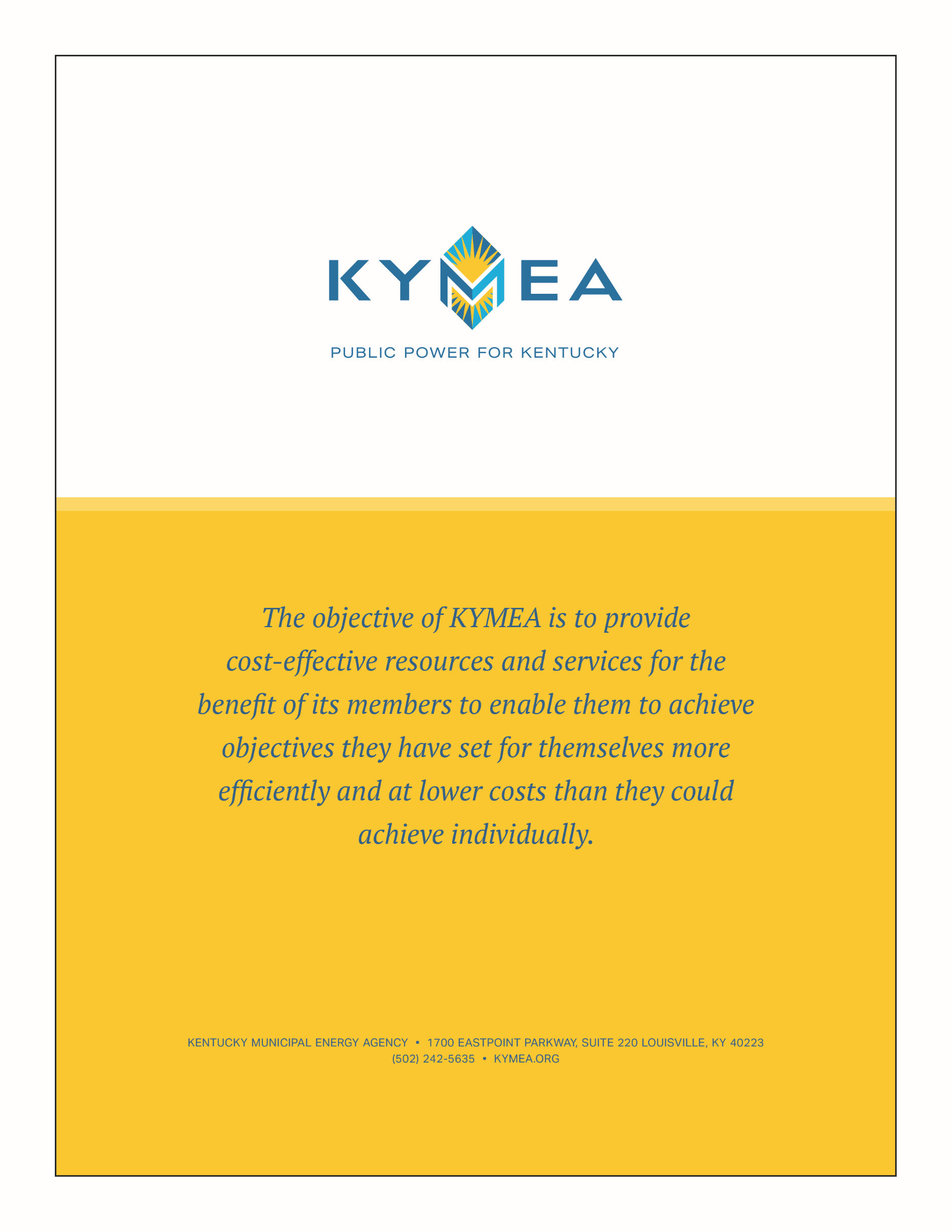 VERSIONDATEDESCRIPTIONVersion 1.003-28-2019KYMEA Board - Original DocumentVersion 1.104-24-2019KYMEA Board adopted Appendix A: Trading Authority ProceduresVersion 1.205-23-2019KYMEA Board adopted the addition of Section 1.10 Credit Policy